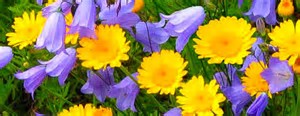 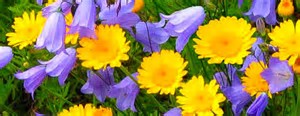 LÄHDE MUKAAN ILOISELLE KESÄRETKELLE!Lauantaina 5.8.2017Minne mennään??  Minne mennään??  Minne mennään?? Minne ?Kiteelle Suomen Pietarhoviin, Kitee Seuran pitämään Savikon kauppamuseoon sekä paluumatkalla tutustumaan Puun Sielu Galleriaan Onkamoon.Päiväohjelma:Lähtö Kontiolahden linja-autoasemalta klo 9.30. Bussi  Lehmon liikekeskuksen kautta suuntautuu Kiteelle jonne saavumme klo 11.00Sisältö Pietarhovissa:	Tervetulosanat, Hovinherra Heikki Pietarinen	Ajankohtainen virkistävä yrttijuoma/mehu alkuun	Puutarhakierros maisemapuistossa, Pietarhovin esittely	Tutustuminen rohdoskasveihin	Tutustuminen Lääkäriasema Medicanatur PietarhoviinKeittolounas: Kesäinen vihersalaatti, kolmenkalan keitto, luomuruisleipääyrttilevitteellä, ruokajuomina herukkamehu / vesi, Pietarhovin samovaariteetä ja pikkuleipiä.						 SAVIKON KAUPPAMUSEO perustettu 1875.Museoesineistö koostuu ns.pula-ajan tarvikkeista ja elintarvikkeista. Kauppamuseon omistaa Kitee-Seura ry.Paluumatkalle lähdemme noin klo 15 , matkalla pysähdymme Onkamossa Puun Sielu Onnelassa – paikka joka vetää katsojan hiljaiseksi- opastettu kierros ja työnäytös sekä päiväkahvi / tee / leivos.Paluu Kontiolahdelle noin klo 17.30 – 18.00Hinta 33 € henkilö ruokailuineen, tutustumisineen, kahvineen, bussimatkoineen,  kun lähtijöitä 50.